探索獎章 – 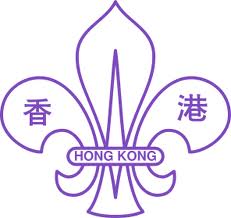 環保及動物福利機構姓名: ＿＿＿＿＿＿小隊: ＿＿＿＿＿＿日期: ＿＿＿＿＿＿機構名稱：成立日期：簡介（主要服務範圍／使命及宗旨／成立目的等等）：[~50字]近期活動介紹（其中一項活動如籌款／馬拉松／考察／計劃的口號，日期，目的，對象等等）：[~80字]參考網址：機構名稱：成立日期：簡介（主要服務範圍／使命及宗旨／成立目的等等）：[~50字]近期活動介紹（其中一項活動如籌款／馬拉松／考察／計劃的口號，日期，目的，對象等等）：[~80字]參考網址：